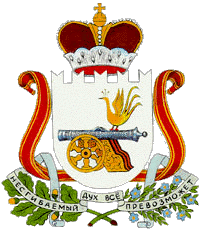   АДМИНИСТРАЦИЯ СТУДЕНЕЦКОГО СЕЛЬСКОГО ПОСЕЛЕНИЯ  ШУМЯЧСКОГО РАЙОНА СМОЛЕНСКОЙ ОБЛАСТИРАСПОРЯЖЕНИЕ27 мая  2014годаО мерах по обеспечению безопасности                                                              №12-рнаселения   на   водоемах   в      период купального      сезона    на  территории Студенецкого    сельского   поселения  Шумячского     района       Смоленской   области       В связи с наступлением купального сезона,  в целях обеспечения безопасного отдыха населения на водоемах Студенецкого сельского поселения Шумячского района Смоленской области в период купального сезона, предупреждения и сокращения количества несчастных случаев на водоемах, руководствуясь Правилами охраны жизни людей на воде, утвержденными постановлением Главы муниципального образования «Шумячский район» Смоленской области от 16.10.2006 года № 358   1. Старшему инспектору Администрации Студенецкого сельского поселения Шумячского     района     Смоленской   области    организовать    изготовление     ираспространение  среди    населения      памяток       «Меры безопасности на воде»,регулярно информировать население о состоянии водоемов,    мерах безопасностипри купании и ловле рыбы.   2. Установить специальные запрещающие знаки (аншлаги) в местах, не установленных для купания.  3.Контроль  за  исполнением  настоящего  распоряжения  оставляю за собой.Глава АдминистрацииСтуденецкого сельского поселенияШумячского района Смоленской области                                  И.В. Кулешова 